								Toruń, 20 kwietnia 2023 r. 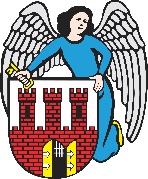     Radny Miasta Torunia        Piotr Lenkiewicz								Sz. Pan								Michał Zaleski								Prezydent Miasta ToruniaWNIOSEKPowołując się na § 18 Statutu Rady Miasta Torunia w nawiązaniu do § 36 ust. 4 Regulaminu Rady Miasta Torunia zwracam się do Pana Prezydenta z wnioskiem:- o usunięcie wraku pojazdu na wysokości ogrodu działkowego nr 3 (odnoga od ul. Wierzbowej)UZASADNIENIEW przedmiotowej lokalizacji znajduje się wrak pojazdu (zał. 1). Proszę o podjęcie możliwych prac w celu uśnięcia tego pojazdu                                                                        /-/ Piotr Lenkiewicz										Radny Miasta ToruniaZał. 1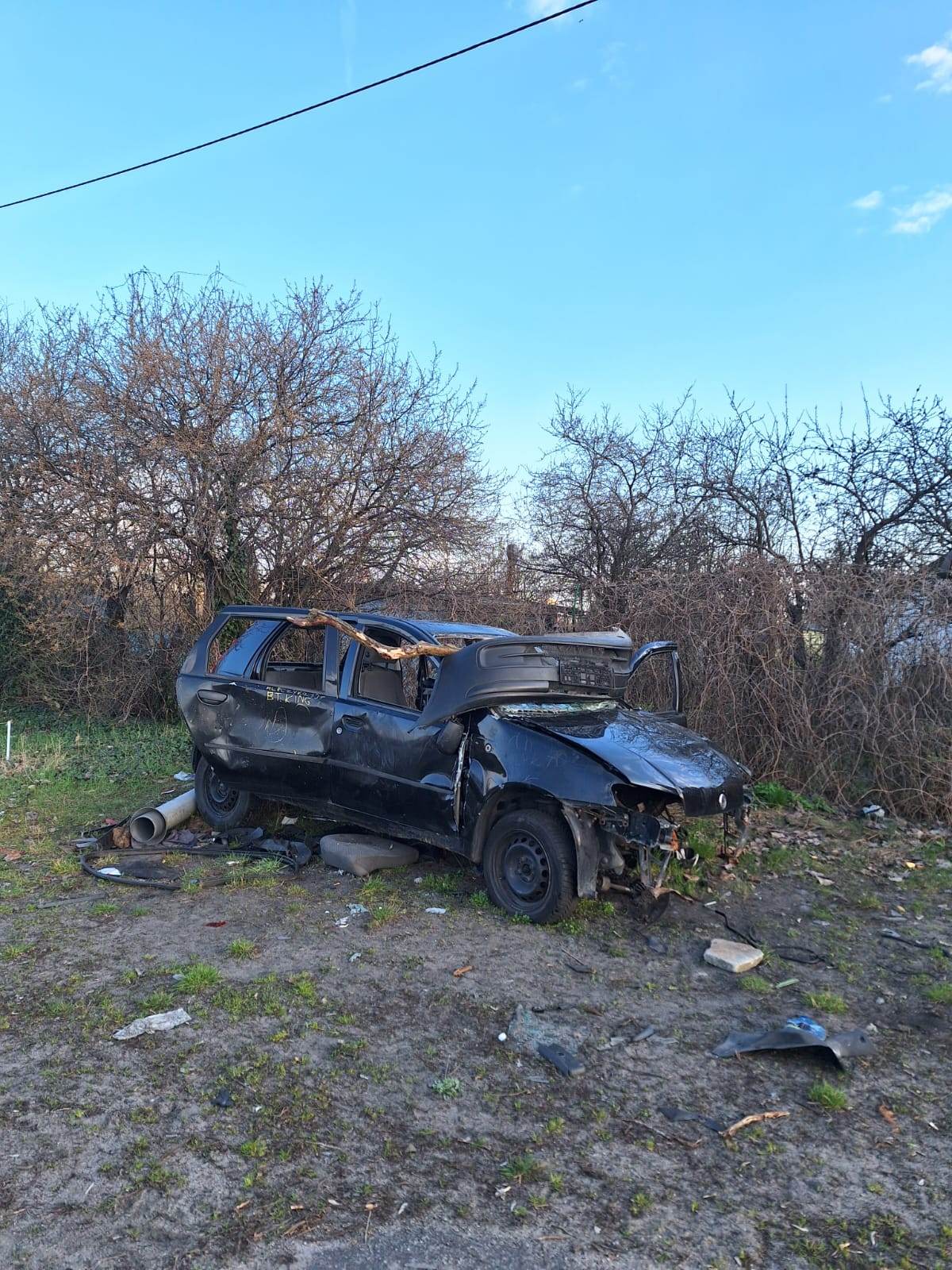 